LA PRATIQUE DU CONDITIONNEL DANS LA CLASSE DE LANGUEProf. Daniela Dumitru, Școala Gimnazială, Tudor Vladimirescu, CălărașiLe CECRL nous offre aujourd’hui une manière différente de percevoir et d’aborder une langue étrangère. Savoir comment apprendre, enseigner, évaluer une langue étrangère, c’est le savoir de l’enseignant et de l’apprenant. On est maintenant plus conscients et plus sûrs qu’apprendre une langue étrangère signifie acquérir différentes compétences classifiées selon la typologie de l’activité et le niveau de connaissance. Dans les pages qui suivent j’ai réalisé quelques propositions didactiques, dans le but d’améliorer la qualité de l’enseignement, ainsi que l’apprentissage du conditionnel. J’ai essayé aussi de trouver les moyens pour que les activités n’ennuient pas les apprenants. Pour cela et pour une meilleure connaissance des apprenants, je les invite à écouter des documents qui leur font plaisir. Le choix du document sonore suit avant tout l’âge, la compétence langagière des apprenants, leurs goûts, et doit aussi constituer un point de départ d’une auto-évaluation.  	On sait que l’enseignement du conditionnel suppose forcément une bonne maîtrise de toutes ses valeurs et situations dans lesquelles il se détache de tous les autres modes et temps verbaux, on le rencontre partout : à l’oral et à l’écrit, il exige, à travers sa présence, la compréhension et l’expression en français et grâce à cette chose, avant de proposer des exercices variés, pertinentes et plaisants, j’ai pensé beaucoup parce que proposer des exercices aux élèves d’aujourd’hui n’est pas une tâche facile.JOHNY HALLYDAY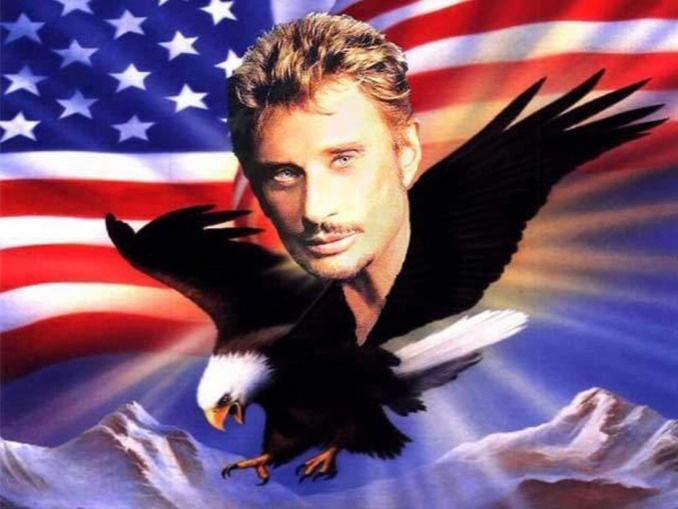 Si j’étais charpentierCONTENUS :Compétences culturelles : activité de réception du texte ;Compétences sémantico-lexicale : repérage de mots clés, analyse de texte ;Compétences linguistiques : les temps de l’indicatif et du conditionnel ; construction « si conditionnel » ;Compétences pragmatico -discursives : la conversation ;Compétences communicatives : interaction, évaluation ;Niveau : A2- B1Temps : 4 heuresDéroulement des activitésMise en route :Johnny Hallyday, pseudonyme de Jean-Philippe Smet, a été un chanteur, compositeur et acteur français, né le 15 juin 1943 à Paris. Avec plus de cinquante-cinq ans de carrière, il est l’un des plus célèbres chanteurs francophones et l’une des personnalités les plus présentes dans le paysage médiatique français.S’il n’est pas le premier à chanter du rock en France, il est, en 1960, celui qui, le premier, popularise le rock’n roll dans l’Hexagone. Après le rock, il lance le twist et le mashed potato, et s’il lui fut parfois reproché de céder aux modes musicales, il les a toutefois précédées plus souvent que suivies. Les différents courants musicaux auxquels il s’est adonné, rock’n roll, pop, rhythm and blues, soul, rock psychédélique, puisent tous leurs origines de country, le rock reste sa principale référence.Son apport à la scène française est important. D’abord décrié puis reconnu, il impose sa marque et transforme le tour de chant traditionnel en un véritable spectacle. En dehors, des pays francophones, s’il ne parvint pas durablement à s’imposer malgré plusieurs tournées à succès, notamment en Amérique du Sud, sa réputation d’homme de scène franchit en revanche les frontières. Au niveau international, Hallyday est considéré comme le seul rock’n’roller non anglophone connu par un large public.Sa longévité au premier plan, comme ses prestations vocales et scéniques, lui attirent la reconnaissance de ses pairs. Johnny Halliday, depuis ses débuts, a effectué 183 tournées, 27 rentrées parisiennes et a attiré plus de 28 millions de spectateurs. Il a enregistré plus de 1000 titres, composé une centaine de chanson et vendu 110 millions de disques. Sa carrière est déjà récompensée par 40 disques d’or, 22 de platine, 5 de diamant et 10 victoires de la musique, pour une discographie officielle qui compte 50 albums studio et 29 albums live.                                                         Source : https://fr.wikipedia.orgActivité 1 : Complétez la fiche d’identité du chanteur :Prénom :……………………..Nom :……………………….Date et lieu de naissance :……………………Genres de musique :………………………….Activité 2 : Ecoutez la chanson Si j’étais charpentier à partir du site :https://www.youtube.com/watch?v=etfpsYbr8zQActivité 3 : Ecoutez encore une fois la chanson et complétez les espaces libres pour reconstituer le texte en entier :Si j’étais un………..Si tu t’appelais………..Voudrais-tu alors m’épouserEt porter notre……………Ma maison ne serait pasLe palais d’un grand………..Je l’aurais construite pour toiSeul avec mes mains.Prends l’amour que je te donneTu dois être forte Quand notre fils sera un…………Il aura beaucoup à faire.Si j’étais un charpentierSi tu t’appelais MarieMes mains seraient sèches et duresEt les tiennes si………..Les hommes et leur colèreViendraient la nuit pour tuerNous fuirions dans le…………….Cacher le nouveau-né.Si j’étais un charpentierSi tu t’appelais MarieVoudrais-tu alors m’………Et tout recommencer.Activité 4 : Après avoir reconstitué le texte de la chanson, essayez de l’interpréter vous-mêmes, en vous appuyant sur le support sonore de karaoké.Activité 5 : Trouvez l’orthographe exacte des mots :Nui-Amou-Fis-Voudr-Main-Activité 6 : Lisez les assertions ci-dessous et cochez la case correspondante pour dire si c’est VRAI ou FAUX en marquant par un V ou F.Activité 7 : Conversation dirigée sur la chanson ; trouvez la réponse aux questions ci-dessous :Que vous suggère le titre de la chanson : Si j’étais charpentier.Comment débute la chanson ? Que vous suggère les deux premiers vers ?De quel type de texte s’agit-il ? (texte narratif, descriptif, allégorique) ; justifiez votre réponse.Pourquoi le chanteur voudrait-il être charpentier ?Activité  8 :A partir du texte de la chanson, identifiez deux verbes à l’indicatif présent, deux à l’imparfait et deux au conditionnel présent et donnez leur infinitif :RAPPEL GRAMMATICAL Règles du « si » conditionnelActivité 9 : Complétez les phrases suivantes à votre guise :Si j’étais charpentier, je…………………………..J’irais au marché si………………………………..Nous aurions eu de bonnes notes si………………..Si tu m’aimes, je……………………………………Activité 10 : Associez les éléments de la première colonne à ceux de la deuxième pour faire des phrases complètes :S’il avait eu plus de courage…Si elle avait moins peur de l’autorité… Si la couche d’ozone continue à diminuer…Si les riches étaient mieux réparties…Si on n’avait pas inventé l’électricité……comment résisterons-nous aux radiations ?…elle oserait demander une augmentation à son patron.…il serait parti faire le tour du monde.…il y aurait moins de misère... .on s’éclairerait toujours à la bougie.Activité 11 : Complétez les points ci-dessous avec les temps qui conviennent : Si le vent (être)………bon toute la semaine, nous pourrions gagner la course.Si tu (vouloir) ………,tu pourrais être ingénieur.S’ils étaient mariés, ils (être) ……..plus heureux.S’ils n’avaient pas pris l’autoroute, ils (ne pas avoir) ……….cet accident.Si elle allait plus souvent chez le dentiste, elle (ne pas souffrir)……….des dents.CorrigésActivité 1 Prénom : JOHNNYNom : HALLYDAYDate et lieu de naissance : le 15 juin 1943 à Paris, en FranceGenres de musique : rock’n’roll, pop, rhythm and blues, soul, rock psychédélique, le twist et le                    mashed potato.Activité 2 : ………Activité 3 : un charpentier, Marie, enfant, roi, un homme, si fragiles, le désert, m’épouserActivité 4 :………Activité 5 : nuit, amour, fils, voudrais, mainsActivité 6 : V, V, F, FActivité 7 :Le titre de la chanson suggère un désir, un souhait qui a un accomplissement hypothétique, celui d’être  charpentier.La chanson débute par l’emploi du « si » suivi de l’imparfait de l’indicatif pour exprimer la conséquence éventuelle. Donc, les actions dont la chanson concerne sont souhaitées, imaginées mais pas irréalisables.C’est un texte narratif car il raconte des actions extraordinaires que le chanteur ferait-il s’il était charpentier.Il voudrait être charpentier pour avoir une vie simple, tranquille, il aurait comme épouse une fille qui s’appelait Marie et ils auraient un fils. C’est un désir d’évasion vers un monde meilleur.Activité 8 :Prends-prendre ; dois-devoir ; étais-être ; appelais- s’appeler ; aurais- avoir ; serait- êtreActivité 9 :…je gagnerais beaucoup d’argents.…si tu venais avec moi.…si nous étions allés à l’école.. . .je ferai tout pour toi.Activité 10 :1-C ; 2-B ; 3-A ; 4-D ; 5-EActivité 11:1.était ; 2.voulais ; 3.auraient été ; 4.ils n’auraient pas eu ; 5.ne souffrirais pasCommentaire pédagogique Pour accomplir ces activités on est parti d’une chanson à l’aide de laquelle l’élève peut être influencé  en mieux en ce qui concerne l’apprentissage d’une langue étrangère. On sait que la chanson aide la mémorisation lexicale et l’acquisition puisque le support est moins agressif qu’un texte qui est senti comme une obligation didactique ; la chanson aide aussi la formation de la capacité d’organiser les groupes rythmiques.La chanson constitue la relation qui s’établit entre l’apprenant et le monde. C’est une manière agréable, réelle, de construire cette relation basée sur la multiculturalité Française et francophone.On a proposé des activités de réception du texte, de repérage des mots clés, d’analyse de texte ; des activités de production orale comme par exemple la formulation de réponses, la participation à des conversation en classe et comme type d’exercices on a des exercices d’identification ou repérage (« Identifiez deux verbes à l’indicatif présent…) des QCM ( « Choisissez la (ou les) bonne réponse… », exercices fléchés/les appariements (« Associez les éléments de la première colonne à ceux de la deuxième… », exercices de type « vrai/faux », de complétion ( « Complétez la fiche…, Complétez les espace libres…, Complétez les phrases suivantes… ».                                                Fiche d’évaluation chanson                                                          Si j’étais charpentierObjectifs   Compréhension écrite•  comprendre un message écrit ;•  trouver l’orthographe exacte ;•  compléter avec le temps qui convient ;•  associer les éléments pour faire des phrases correctes;Compréhension orale • comprendre une chanson ;•  identifier les mots clés ;•  compléter des phrases ;Production écrite•  compléter une fiche d’identité ;•  rédiger un message personnel ;•  dialogue situationnel ;GAROUSOUS LE VENT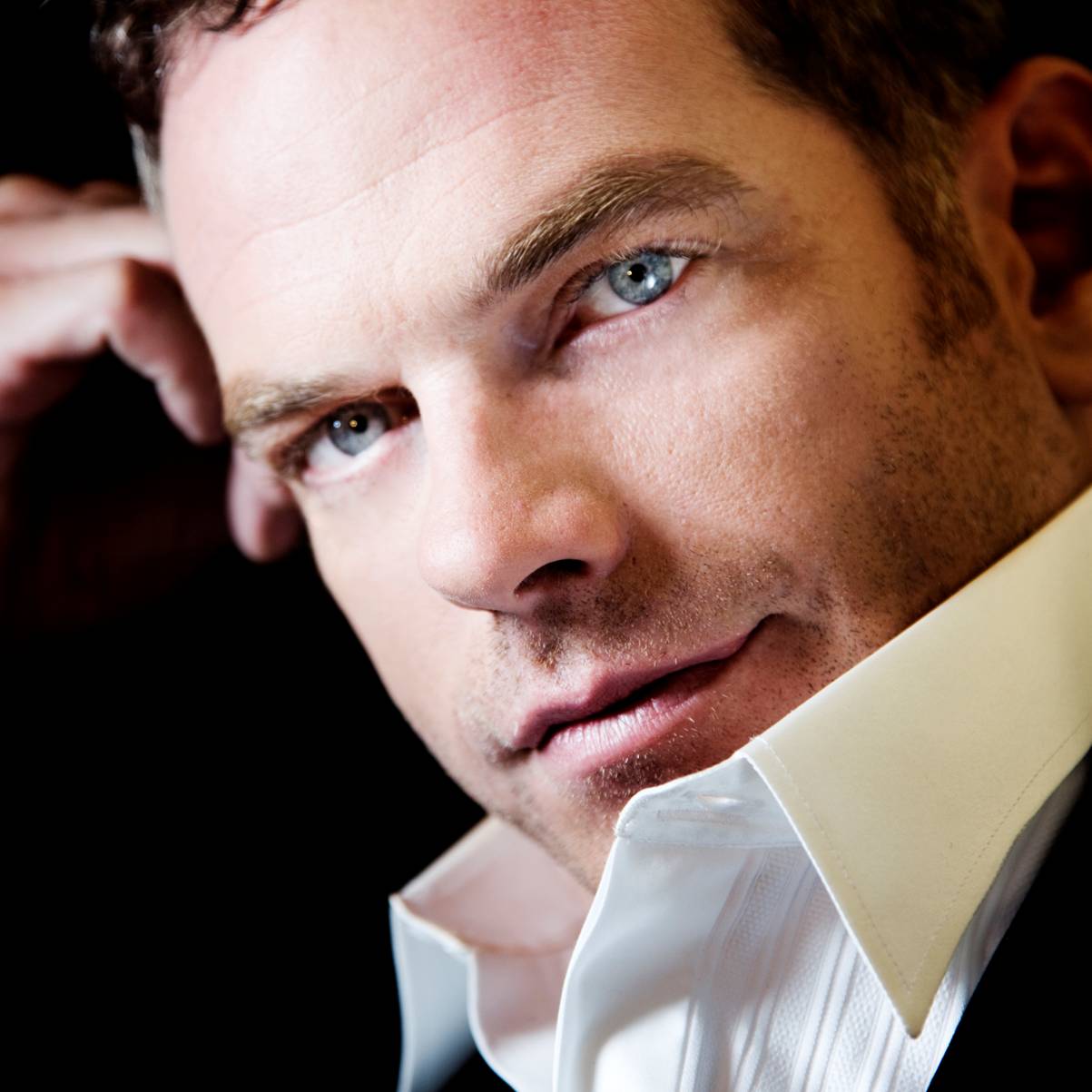 Contenus :Compétences culturelles : activité de réception de texte ;Compétences sémantico-lexicale : antonymie, synonymie, polysémie ;Compétences linguistiques : les structures avec  « si »Compétences pragmatico- discursives : conversationCompétences communicatives : interaction de production libre et d’évaluation ;Niveau : B1Temps : 4 heuresGarou Né le 26 juin 1972 à Sherbrooke, ville de la région de l’Estrie, au Québec, Garou entonne ses premières notes dès l’âge de trois ans.  Son enfance est bercée par la musique. Pendant son adolescence, Garou fréquente un collège bien pensant où la discipline prévaut. Vers 14 ans, notre premier de la classe se transforme en rebelle insoupçonné. Il rejoint le groupe de son école, Windows & Doors, en tant que guitariste. Garou monte sur scène pour la première fois dans l’auditorium de cette même école et remplit la salle. C’est son premier succès et la confirmation de sa passion pour la musique. Il chante les chansons des Beatles. Sa belle voix, remplie d’émotion et de rébellion, ressemble plutôt à celle de Paul Mc Cartney, avant d’atteindre une maturité qui se transforme en ce son éraillé et déchirant qui fait courir les fans aujourd’hui.		Chanteur de barAu milieu des années 90, alors qu’il assiste à un spectacle monté par des amis, dans un bar, il est invité à chanter une chanson. Le patron de l’établissement l’embauche sur-le-champ. Garou présente son premier spectacle solo, guitare en bandoulière, insouciance en poche et enthousiasme débordant. Peu après, les soirées Garou deviennent vite les plus courues du Liquor Store de Sherbrooke. Il fonde ensuite le groupe The Untouchables,  qui l’accompagnera plus tard sur la tournée Seul. L’été 1997, son avenir se joue alors qu’un certain Luc Plamondon assiste à leur spectacle. Celui-ci invite aussitôt Garou à une audition pour Notre –Dame de Paris ( NDP) pour incarner le personnage de Quasimodo. On connaît la suite de l’histoire de Notre-Dame de Paris : après les débuts au Palais des Congrès à Paris en 1998, suit une tournée en France. Il interprète même le rôle de Quasimodo dans la version anglaise donnée à Londres pendant l’été 2000.Pas si SeulLe tournant du millénaire est aussi un tournant extraordinaire dans la carrière de Garou, qui, au cours de la tournée de NDP, avait eu l’occasiobn de serrer la main de René Angélil, le producteur et mari de Céline Dion. Celle-ci invite le jeune homme à venir chanter avec elle à Montréal pour la soirée du 31 décembre 1999. Par leur intermédiaire, Garou va signer un contrat avec la prestigieuse maison de disques Sony, qui lui offre donc de faire un premier album solo et une tournée internationale. Céline enregistre même un duo avec lui, Sous le vent, que l’on retrouve dans l’album Seul, qui sort en novembre 2000.Prix et scènesGarou se voit largement récompensé pendant le 23e gala de l’ Adisq à Montréal. Quelques  jours plus tard, le 20 mars, lors du deuxième des trois concerts que le Québécois donne à Bercy, à Paris, Céline Dion lui fait la surprise de monter sur scène ce fameux duo à succès.Activité 1 Ecoutez la chanson Sous le vent à partir du site : http://www.youtube.com/watch?v=PCuJguybz5Y et dites quelle est votre opinion générale sur la chanson ( contenu, rythme, sentiment suscités).Activité 2 Ecoutez encore une fois la chanson, puis complétez les espaces libres pour reconstituer le texte en entier :Sous le ventEt si tu crois que j’ai eu peur C’est faux Je donne des vacances à mon ….Un …Et si tu crois que j’ai eu tortAttendsRespire un peu …Qui me pousse en avantEt…Fais comme si j’avais pris …J’ai sorti la grand’voileEt j’ai … sous le ventFais comme si je quittais la terre J’ai …    mon étoileJe l’ai suivi un …    , sous le ventEt si tu crois que c’est finiJamaisC’est juste une pause, un répit Après les dangersEt si tu crois que j’ai oubliéEcouteOuvre ton corps aux vents de la nuitFerme … Et…Fais comme si j’avais pris la merJ’ai sorti la grand’voileEt j’ai glissé sous le ventFais comme si je quittais la terreJ’ai trouvé mon étoile je l’ai suivi un instant, sous le ventEt si tu crois que c’est finiJamaisC’est …    une pause, un répit Après les dangersFais …    si j’avais pris la merJ’ai sorti la grand’voileEt j’ai glissé sous le ventFais comme si je quittais la terreJ’ai trouvé mon étoile je l’ai suivi un instant, sous le vent.Sous le vent…sous le vent…                Paroles et Musique : Jacques Veneruso 2000 « Seul »Activité 3 Lisez les assertions ci-dessous et cochez la case correspondante pour dire si c’est vrai ou faux en marquant avec un V ou un F.Activité 4 Conversation dirigée sur la chanson :Pourquoi a-t-on souligné des parties du texte de sa biographie ?Que vous suggère le titre de la chanson ?Où se passe l’action du  vidéoclip ?Pouvez-vous identifier les mots qui font partie du champ lexical de la nature ?Quel est le message de la chanson ?Rappel grammatical Les structures avec « si » sont utilisées pour exprimer une situation impliquant une condition. Elles sont principalement formées ainsi :Pour exprimer une probabilité ou une quasi-certitude :Si + présent de l’indicatif, présent de l’indicatif Ex. Si tu veux connaître l’italien, tu peux l’apprendre ici.Si +présent de l’indicatif, futur simpleEx. Si   tu veux apprendre l’italien, tu pourras l’apprendre ici.Si + présent de l’indicatif, présent de l’impératifEx. Si tu veux apprendre l’italien, apprends-le ici ! Pour exprimer une hypothèse :Si + imparfait, conditionnel présentEx. Si tu apprenais l’italien, je pourrais aller à Rome avec toi.Pour exprimer une hypothèse non réalisée dans le passé :ayant  des conséquences dans le présentSi + plus –que-parfait, conditionnel présentEx. Si tu avais appris l’italien, tu saurais le parler aujourd’hui.ayant des conséquences dans le passé :Si + plus-que-parfait, le conditionnel passéEx. si tu avais appris l’italien, tu aurais su le parler hier.Pour exprimer une hypothèse réalisée dans le passé :Si + passé composé, passé composéEx. Si tu as appris le français, tu as pu parler hier.Attention !!!On ne trouvera jamais le futur ou le conditionnel après « si »Exercice 1 :Identifiez le « si » dans le texte et dites quel est son emploi.Exercice 2 :Combien de fois le « si » est-il présent dans le texte de la chanson. Que suggère-t-il ?Exercice 3 :Formulez des phrases avec d’autres valeurs du « si ». Exercice 4 :Mettez les verbes entre parenthèses au mode et au temps convenables :Si je n’entretiens pas mon jardin, les herbes (pousser).Si je n’avais pas bu de vin, je ne (être) pas malade ainsi.Si tu t’es conduit ainsi, tu (pouvoir) réussir à la convaincre.Si je conduis ainsi, je (perdre) aujourd’hui toutes mes chances de garder mon permis.Si le soleil continue de briller à midi, je (mettre) le parasol sur la terrasse.Si j’(avoir) de l’argent, j’achèterais une voiture .Si je (trouver) le mot que je cherche, je vous le dis tout de suite.Si vous suiviez les conseils du médecin, vous (être) guéri.Si tu le veux, je (lire) ton exposé devant la classe cet après-midi.S’ils ont entendu ce que tu avais à leur dire, c’est que tu ( savoir) l’exprimer clairement.Exercice 5 :Transformez les phrases suivantes selon le modèle :Exemple : Choisis cette robe : tu pourras aller à l’anniversaire de son ami.  	Si tu avais choisi cette robe, tu aurais pu à l’anniversaire de son ami.Commencez votre lecture : vous comprendrez mieux les explications du professeur.Voyagez beaucoup : vous verrez des paysages inoubliables.Regarde le visage de cet enfant : tu observeras une éruption de petits boutons.Choisissez le train : vous voyagerez bien .Partez à six heures et demi : vous arriverez à l’heure.Dansez dix minutes par jour : vous apprendrez mieux les pas de danse.Dis la vérité à tes parents : ils seront heureux.Mets tes lunettes : tu verras mieux de près.Promenez- vous dans la forêt : vous découvrirez les secrets de la nature.Allez au stade : vous verrez un match intéressant.Activité 6                   Trouvez les antonymes des mots suivants, puis introduisez-les dans les phrases en mettant le verbe au conditionnel et ensuite à l’imparfait. Remarquez les différences :                après, oublier, nuit, peur, pousser, avoir tortActivité 7              Trouvez des homonymes (homophones) pour les mots suivants et introduisez-les dans               les phrases, pour mettre en évidence leurs sens : mer, sous  Activité 8                  Rédiger une courte lettre en introduisant les différents sens du mot cœur.Corrigés Activité 2 Cœur, peu de repos, le souffle d’or, la mer, glissé, trouvé, instant, les yeux, juste, commeActivité 3F, V, VActivité 4On a souligné les parties du texte de sa biographie pour mettre en valeur les éléments essentiels de sa biographie.Réponse possible : Pour moi le titre fait référence à la condition fragile, délicate de l’homme sur Terre qui est toujours « sous le vent » et je dis ça en pensant aux sentiments, aux émotions, et pourquoi pas aux situations de chaque jour.Sur la plage ;Le vent, la mer, la terre, étoile, nuit ;Il ne faut pas juger, chercher à contrôler la vie par les peurs. On doit chercher à accepter que tout est bien réglé et on doit aussi essayer de penser avec le cœur. Si tu acceptes ça, de te laisser porter et tu respectes les cycles naturels de la vie, tu réaliseras la maîtrise.Exercice 1 :Et si tu crois que j’ai eu peur, c’est faux.Si- hypothétique, l’hypothèse est présentée comme un fait réel, éventuelFais comme si j’avais pris la mer.Comme si- locutions conjonctive de subordination indiquant une manièreExercice 2 : Le « si » est présent 10 fois dans le texte de la chanson, on remarque la présence obsessive du « si », l’action de la chanson est placée dans le domaine de l’imaginaire, de la probabilité, le chanteur nous présente ses pensées qui sont des hypothèses sur les pensées de sa bien-aimée.Exercice 3 : Si : adverbe d’intensité dans une phrase exclamativeEx. Ce paysage est si beau ! Si : conjonction introduisant une interrogation indirecteEx. Je ne sais pas si elle est chez elle.Si : adverbe, peut remplacer le comparatif d’égalité aussi dans les phrases négatives et interrogativesEx. Elle n’est pas si belle qu’elle le prétend. Si : d’affirmationEx. Tu  ne la crois pas ? Si, je la crois.Si : d’intensitéEx. Elle est si belle !Si : dubitatifEx. Je me demande s’il passera le bac.Exercice 4 :pousseront – poussentseraisas puperdsmettraiavaistrouveseriezliraias puExercice 5 :Si vous aviez commencé votre lecture, vous auriez  mieux compris les explications du professeur.Si vous aviez beaucoup voyagé, vous auriez vu des paysages inoubliables.Si tu avais regardé le visage de cet enfant, tu  aurais observé une éruption de petits boutons.Si vous aviez choisi le train, vous auriez bien voyagé.Si vous étiez partis à six heures et demie, vous seriez arrivés à l’heure.Si vous aviez dansé dix minutes par jour, vous auriez mieux appris les pas de danse. Si tu avais dit la vérité à tes parents, ils auraient été heureux.Si tu avais mis tes lunettes, tu aurais mieux vu de près.Si vous vous étiez promenés dans la forêt, vous auriez découvert les secrets de la nature.Si vous étiez allés au stade, vous auriez vu un match intéressant.Activité 6 Après – devant, avantOublier- retenir, rappelerLa nuit- la jourPeur- audace, courage, bravourePousser- tirerAvoir tort- avoir raisonActivité 7 Mer – maire - mère Cet été je suis allée dans la Mer du Nord.C’est le nouveau maire de Paris.La mère d’Alice est docteur.Sous – sou Le livre est sous le pupitre.Il n’a pas de sou.Activité  8 Avoir du cœur – avoir du courageAvoir le cœur serré, le cœur gros, lourd – être tristeAvoir le cœur léger – être heureuxAvoir le cœur de pierre, de marbre – être dur, insensibleAvoir le cœur d’or, le cœur sur la main – être généreux, sensibleAvoir du cœur – avoir du courageA cœur joie – en toute libertéPar cœur – de mémoire, sans se tromperAn avoir cœur net – savoir ce qu’il en estCommentaire pédagogiqueJ’ai choisi encore une fois la chanson dans l’exploitation de cette unité didactique parce que la chanson fait partie de la vie de tous et nos apprenants en particulier. Le document authentique sonore apporte la joie, la tristesse, des voix authentiques dans des situations de vie authentique.L’utilisation de la chanson en classe de FLE a commencé être de plus en plus utilisée parce que l’usage de la musique  au cours des  classes de FLE est une modalité de dynamiser ou de rendre plus agréable l’ambiance de travail ; à l’aide de cette pratique, les professeurs sont aidés à enseigner la grammaire et le vocabulaire d’une manière entraînante et divertissante. (Sonia Berbinski, Le français à travers la chanson. Le FLE en douceur, Bucuresti, 2013 :23) A l’aide de ce type de choix, mes élèves ont été attirés non seulement par la variété des activités qu’on a fait ensemble, mais par la manière dans laquelle les choses difficiles d’autrefois ont été entraînées, portant vers la compréhension du message.Puis, j’ai eu soin de choisir des exercices dont la difficulté doit solliciter l’élève à la mesure de ses capacités.Parmi les types d’exercices : exercices de complétion de phrase, exercices de transformation (« Transformez les phrases suivantes selon le modèle », exercices de complétion (« Complétez les espaces libres… »), exercices d’identification et de repérage («  Identifiez le si dans le texte…, Combien de fois le si est-il présent dans le texte de la chanson…, Trouvez les antonymes… ») exercices de type « vrai/faux » et des activités de réception du texte, exercices de formulation écrite (« Formulez des phrases avec d’autres valeurs du si »), repérage des mots clés, l’analyse de texte, exercices de rédaction (« Rédiger une lettre… »), des activités de production orale comme par exemple la formulation de réponses, la participation à des conversations en classe.Fiche d’évaluation chansonSous le ventObjectifsCompréhension écrite• comprendre un message écrit ;• travailler sur la polysémie ;• trouver des synonymes et d’antonymes ;• compléter des phrases ;Compréhension orale• comprendre une chanson ;• compléter des mots selon l’écouteProduction orale• exprimer l’opinion ;• faire des hypothèses ;Production écrite• rédiger une lettre ;VRAI/FAUXLe vrai nom de Johny Hallyday est Jean-Philippe Smet. C’est lui le premier qui popularise le rock’n roll en France. Il a vendu moins de 110 Millions de disques . Il a reçu 40 disques d’or, 20 de platine et 5 de diamant. Phrase régissanteconnecteurPhrase subordonnéeIndicatif :PrésentFuturImpératifSiIndicatif présentConditionnel présentSiIndicatif imparfaitConditionnel passéSiIndicatif plus-que-parfaitActivité Objectifs accomplis/non accomplisSolutionsActivité1Tous les élèves ont atteint l’objectif. Ils ont su trouver dans le texte donné les informations et ils ont su aussi les introduire  dans la fiche d’identité.Activité2Tous les élèves ont écouté la chanson ;Activité3Cinq élèves n’ont pas réussi à compléter les espaces libres pour reconstituer le texte ;Les apprenants ont reçu des fiches avec le texte de la chanson ;Activité4Tous les élèves ont réussi à interpréter la chanson en s’appuyant sur le support sonore de karaoke ;Activité5Quatre apprenants n’ont pas trouvé l’orthographe exacte des mots donnés ; Les apprenants ont utilisé le dictionnaire et on écrit au tableau noir les réponses correctes ;Activité6Tous les élèves ont réussi à cocher la bonne case pour dire si les énoncés sont vrais ou faux ;Activité7La grande majorité d’élèves a réussi à répondre aux questions sur la chanson ;Pour les autres, le professeur les a guidé vers la compréhension ;Activité8Les élèves ont réussi à identifier deux verbes à l’indicatif présent, deux à l’imparfait et deux au conditionnel présent et à donner leur infinitif ;Activité9Quatre élèves ont fait des erreurs de choix en ce qui concerne le temps verbal après « si » ;Le professeur a écrit le tableau avec les règles du « si » conditionnel sur le tableau et va donner des exemples ;Activité10Tous les élèves ont associé les éléments pour faire des phrases correctes ;Activité11Les élèves ont réussi à compléter les phrases avec le temps qui convient mais trois n’ont pas réussi.Ils ont fait des erreurs comme : Si tu voudrais, tu pourrais.S’ils étaient mariés, ils étaient plus heureux.Le professeur les a aidés à corriger leurs erreurs.VFGarou est né le 27 juillet à Sherbrooke.Céline Dion lui invite à venir chanter avec elle à Montréal pour la soirée du décembre 1999.Pendant l’été 2000 il interprète le rôle de Quasimodo dans la version anglaise donnée à Londres.ActivitéObjectifs accomplis/non accomplissolutionsActivité1Tous les apprenants ont écouté la chanson ;Activité2Trois apprenants n’ont pas réussi à compléter les espaces libres avec les mots qui manquaient ;Le professeur a laissé les apprenants à continuer l’activité ;Activité3Tous les apprenants ont réussi à répondre correctement en cochant la case correspondante ;Activité4Les apprenants ont bien travaillé. Ils ont compris le texte donné (ils connaissaient la chanson) mais ils ont mal à identifier les mots qui font partie du champ lexical de la nature ;Le professeur a écrit aux tableau les mots identifiés ;Activité5Sept apprenants ont eu besoin d’aide pour résoudre les exercices proposés par le professeur ; Le professeur leur a expliqué, encore une fois ; les structures  avec « si » ;il a écrit au tableau des exemples et il les a traduit en roumain ; on a souligné encore une fois qu’on ne trouve jamais le futur ou le conditionnel après « si »Activité6Tous les apprenants ont trouvé les antonymes des mots proposés et les a introduits dans les phrases ;Quelques phrases ont été écrites au tableau ;Activité7Ils ont trouvé aussi les homonymes et ils les a introduits aussi dans les phrases ;Activité8Tous les apprenants ont fait cette activité. Ils ont rédigé la lettre mais ils ont commis de petites erreurs d’orthographe comme par exemple : cher béatrice,  chère daniel, poison, activitée etcLe professeur a corrigé les productions écrites. Les erreurs d’orthographe ont été écrites et corrigées au tableau noir et réutilisées dans des contextes différents ;